РЕПУБЛИКА БЪЛГАРИЯ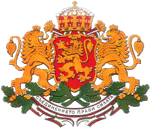 МИНИСТЕРСТВО НА ЗДРАВЕОПАЗВАНЕТО„СПЕЦИАЛИЗИРАНА БОЛНИЦА ЗА РЕХАБИЛИТАЦИЯ – ТУЗЛАТА „ ЕООД, ГР. БАЛЧИКАдрес:Град Балчик, м.”Тузлата „  тел: 0579 7 28 82;  факс: 0579 7 24 80   e-mail : tuzlata@abv.bgНа осн. чл.13б на ПРУПДТДДУК, „Специализирана болница за рехабилитация – Тузлата“ ЕООД гр. Балчик отправя ПОКАНА за набиране на оферти за избор на изпълнител за предоставяне на финансови услуги за срок от 2/две/ години. Видовете услуги са: услуги по депозиране на свободни парични средства в разплащателна сметка, платежни услуги и свързани с тях услуги. Всички изисквания към участниците, критериите за оценка, срока за подаване на оферти и задължителни образци можете да откриете на официалната интернет страница на лечебното заведение, раздел „Профил на купувача“ - http://sbrtuzlata.com/profil-na-kupuvacha/   